О внесении изменений в статьи 4 и 9 Закона Республики Саха (Якутия) «О приватизации государственногоимущества Республики Саха (Якутия)»Статья 1Внести в Закон Республики Саха (Якутия) от 8 ноября 2012 года 1126-З № 1133-IV «О приватизации государственного имущества Республики Саха (Якутия)» следующие изменения:1) в части 2 статьи 4:а) абзац второй после слов «привлечение юридических лиц» дополнить                      словами «, указанных в подпункте 8.1 пункта 1 статьи 6 Федерального закона                           «О приватизации государственного и муниципального имущества»,»;б) дополнить абзацем третьим следующего содержания:«В указанном решении Правительства Республики Саха (Якутия), принимаемом в форме распоряжения, определяются подлежащее приватизации государственное имущество Республики Саха (Якутия), действия данных юридических лиц, размер и порядок выплаты им вознаграждения. При этом сумма вознаграждения указанных юридических лиц не входит в цену продажи государственного имущества Республики Саха (Якутия) и подлежит выплате за счет средств победителя аукциона либо средств победителя продажи посредством публичного предложения, уплачиваемых сверх цены продажи приватизируемого государственного имущества Республики Саха (Якутия).»;2) в статье 9:а) часть 3 дополнить пунктом 16 следующего содержания:«16) размер и порядок выплаты вознаграждения юридическому лицу, указанному в абзаце втором части 2 статьи 4 настоящего Закона, привлеченному решением Правительства Республики Саха (Якутия) осуществлять функции продавца государственного имущества Республики Саха (Якутия) и (или) которому поручено организовать от имени Республики Саха (Якутия) продажу приватизируемого государственного имущества Республики Саха (Якутия).»;б) в пункте 5 части 11 слова «за исключением предложения победителя продажи                 (в случае использования закрытой формы подачи предложений о цене),» и слова                          «(в случае использования открытой формы подачи предложений о цене)» исключить.Статья 2Настоящий Закон вступает в силу после дня его официального опубликования.Глава Республики Саха (Якутия) 						А.НИКОЛАЕВг.Якутск, 21 ноября 2019 года             2186- З № 283-VI                                               З А К О НРЕСПУБЛИКИ САХА (ЯКУТИЯ)  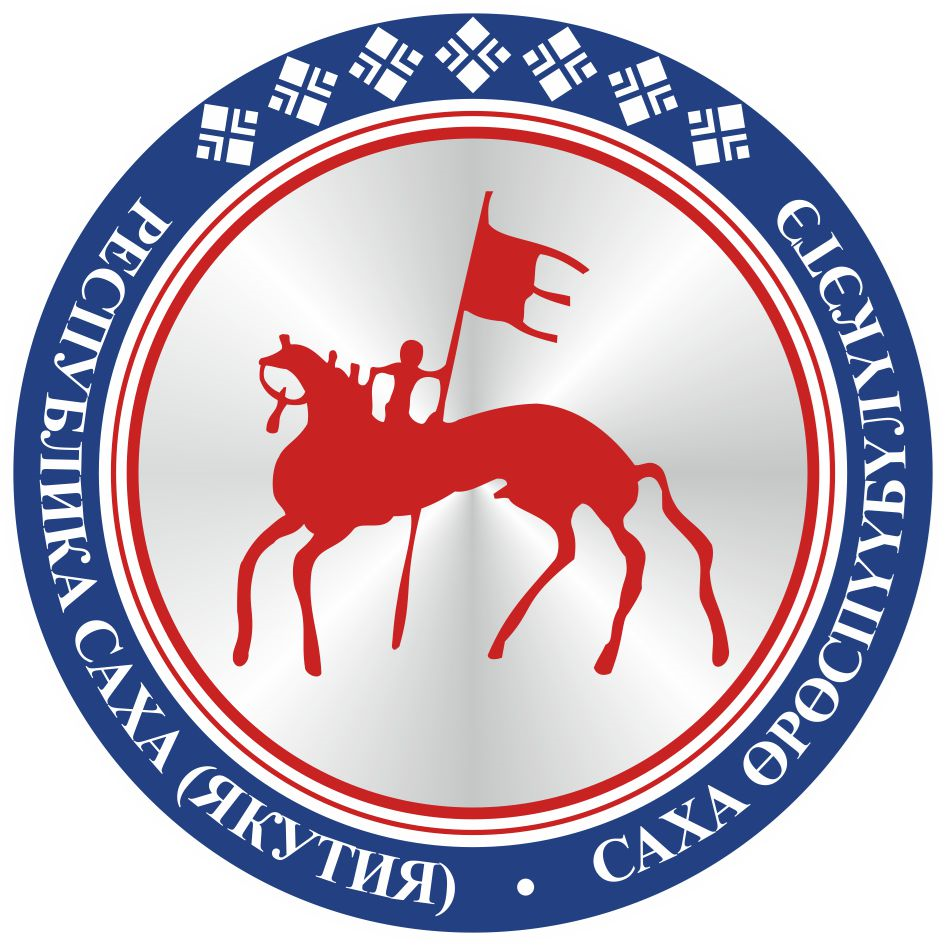                                       САХА ЈРЈСПҐҐБҐЛҐКЭТИНС О К У О Н А                                       